更新并补充了新标题的信息，现在分为两部分 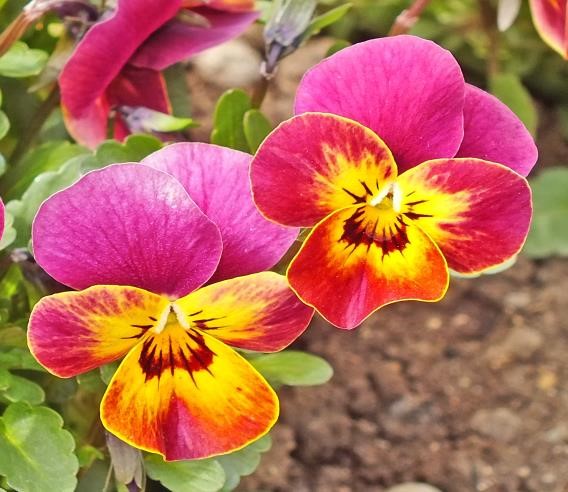 植物和生物是如何来到地球上定居的  - 第一部分 -你（传令官）通过我这个天国之爱的光明使者，再次接受神圣的光明之语。你已经事先问过神的灵，他今天想在哪个主题上显明自己。我现在可以回答你的问题了，我从他那里看到了图片，并且可以根据他的指示传递给你的人类意识，因为你处于这个所需的高振动中，并且已经为另一个天国的神性信息打开了自己。  天上的爱的精神知道，此刻你正在渴望一个信息主题，它不会再往自我认识的方向发展，从天上的角度来看，这应该在天上的回归者的日常生活中具有高度优先权，因为只有通过众生的精进，人类才能成功地与他的内在灵魂一起获得更高的宇宙意识，以接近天上的生活。但上帝之灵能从灵魂的生命核心感受到每个人的情况，因此也能感受到你的情况，因此如果你现在想接受一个与上次不同的信息主题，他理解你。最近一段时间，你们主要收到了他的神圣信息，在这些信息中，他试图帮助与上帝有联系的人认识到他们不吸引人的缺点和弱点以及他们的真实动机，以及如何在他的内在帮助下成功克服这些缺点和弱点。 神的灵现在来见你，并在今天揭示了他自己关于地球上原始植物发展的开始，所有地球上的生命都是从这些植物演化而来的，他也仍然描述了你放置在客厅或商业房间里的盆栽和切花的感觉。  神灵首先解释了植物在粘土盆或塑料容器中的感觉，你把它们放在窗户或生活或工作空间的其他地方。他还描述了植物殖民化是如何在地球和物质宇宙的其他星球上出现的。但是，如果他在信息主题之外揭示了其他重要的事实，或者在两者之间插入了这些事实，请不要感到不安。有时他这样做是因为信使的意识在精神扩张之后，终于达到了可以更详细地描述一个环境，并向人类揭示一个全新的未知知识。然而，这对他来说是不可能的，因为在他的超意识中没有可用的存储空间，或者预言家被不真实的世俗或精神知识带入完全错误的思维方向，根据这种情况，某种合法的天国知识被封锁，没有进入他的人类意识。  只有经过多年的精神发展--为此他首先需要新的、更真实的精神知识基石--他才通过自己的逻辑思维，成功地纠正了他早先对世俗、宇宙和天体情况和合法联系的错误看法。这种成熟的过程或存在的一步步转变为更高的天体生命原则，不仅是预言家，也是每一个在空灵或物质生命领域的天外生命愿意回家的人。  有时会发生这种情况，他过早地结束了信息的记录。结果是，神圣的描述在图片语言中，然后由协助的天神翻译成播音员的语言，已经通过不完美的或还不够理解的。因此，在同一个信息中，但在不同的地方，神的灵试图再次进入这个主题，并扩展他之前不完美的描述。但也可能是他在以后的另一个信息中详细地揭示了自己的情况。这种情况更多的是发生在他的较长的神性信息传递中。这些主要是这样的神谕，《爱滴》的读者已经从另一个信息中知道，但还没有详细全面地描述。 人们从自己的经验中知道，由于天气原因，有很多阴天的时候是什么样子。正是在那时，在他们身上产生了对光明和阳光的渴望，因为他们的身体细胞渴望太阳的光线，这些光线通过大气层过滤后到达地球，对固体细胞颗粒来说，含有能量充电、生命建设和生命保护的功能。生活在地表的地球生物也感受到了这种渴望，这也包括各种类型的植物。  现在，如你所知，植物是由许多微小的物质颗粒组成的，有一个有序的内部和外部结构。然而，大多数人不知道，自从植物诞生以来，在根系中一直有一个小的固体，也有一个微妙的生命核心，它们与一个光带有磁性联系。微妙的生命核心有储存光能的任务，植物通过其叶子和茎吸收这些能量。植物不断地吸收光能，但当它直接暴露在太阳光下时，吸收得特别密集。在阴凉处，植物从外面吸收较少的光粒子，这些光粒子被空灵的核心吸进去，然后以转换后的单极能量形式供给植物的固体生命核心。空灵的生命之核与植物的固体生命之核保持着持续的能量和信息联系，并逐渐将其转化的能量转移给它，为植物的良好繁衍而精确配给。它的固体生命之核又将从虚无的生命之核接收到的能量转移到它的汁液中，汁液在它内部从下到上循环，以供应它的茎和叶，使它们保持活力。这种情况的发生，使植物按照其程序生长得更高，展开宽度，长出许多新叶，并能形成几朵花。植物从微妙的生命核心接受这方面的刺激，它包含这方面的记忆数据。每个植物属都通过微妙的光通道与位于大气储存层的数据和能量场相连。  植物的小型和大型大气数据和能量场包含预定的程序，这些程序是由这个世界的前创造者--他们是深深堕落的前天人--接收存储的。大气层上层的植物能量场与不断流动的太阳粒子保持一致，从而使其中包含的植物程序不断保持活跃，正因为如此，它们可以向地球上的植物发出刺激性冲动，促进其生长。一个植物属的每个数据和能量场都包含了对一个植物属进行信息性照顾的控制任务。植物特别需要这一点，例如，由于土壤条件差、能量低，植物的固体物质生命核心不再能够将其储存的生长方案传输给植物，因为它的能量越来越低。当植物被种植在不适合它们的环境中时，或当它们生长在地下深处有干扰水的地方或有负面影响的水脉流过时，或当它们因缺水而变得非常虚弱时，就会发生这种情况。 早期的、仍然是虚无缥缈的坠落生命用虚无缥缈的粒子创造了地球，这些粒子可以通过他们的程序化数据转化为固体粒子。在固体地球形成后，他们在思想图像的帮助下进入大气层，为每个植物物种、所有动物物种以及后来的人类生命的发展和保存提供了某些功能方案。 他们知道如何创造无数的物质太阳系和行星，也知道如何在他们创造的物质行星上慢慢发展生命。他们还知道如何将天体创造的微妙粒子重新编程，使其成为固体。通过对精细材料颗粒的重新编程，他们曾经成功地在固体星球上创造了最小的不同的细菌和微生物，他们以这样的方式进行编程，在宇宙时间的长河中，最小的生命体可以从它们身上发展出来--首先是植物，然后从这些植物中发展出最小的动物。这样，在无数个物质太阳系上出现了生命，后来发展成更高的物质生命形式。他们把重新编程的粒子从他们的空灵世界转移到固体行星上，这逐渐带来了一种新的生命，然而，这与他们早期的天堂空灵行星生命几乎没有任何相似之处。他们用自己的思维能力将微小的生命核转移到他们星球上微妙的自然界中的微生物，他们对这些微生物进行不同的编程，以进一步发展低等和高等形式的生命。  由此发展出第一个植物物种--藻类，现在地球上有数千个物种，其中一些可以长到100米长，因为它们能够在没有性别的情况下进行细胞分裂。从一开始，原始藻类就包含了几个精细物质和固体物质的生命核，原因是它们要在地球上产生不同种类的植物。不同种类的藻类--你们的科学家只研究了其中的几个--生长迅速，是没有根的漂浮的海洋移民，以不同的方式繁殖。它们可以生活在更深的水下，但也可以生活在沿海地区的浅水中，也可以生活在陆地上，是坚韧的、不受天气影响的植物，具有很高的营养价值。藻类是早期最小的动物的原始食物，然后也是更发达的大型动物物种和后来被创造的人类的食物。这种发展也是物质世界的早期创造者所希望的。  原始藻类的功能是中和或转化来自较低的、缓慢发展的地球大气层（对流层）的有毒气体，并逐渐在地球行星周围形成一个富含氧气和有利于生命的大气层，为新兴的陆地生命提供高能氧粒子。在几乎没有任何氧气颗粒的地球最上层平流层中，早期的堕落生命使用了不同的程序化颗粒，从中形成了几个具有特定功能的大气层，作为保护性地幔环绕地球。正如你们的科学家所知道的那样，海藻比陆地上的森林产生更多的氧气--这应该给你们人类带来思考的机会!  藻类是这个世界以及其他固体世界的早期创造者的目的，作为他们水行星的生命来源，并作为转化艺术家为他们服务，在陆地上也带来各种生命。藻类的长芽被强劲的海风冲到大陆上，开始在那里形成根系，按照预定的方案，它们开始了新的生活篇章。通过它们所包含的许多生命核，它们发展成为全新的植物物种和形式，不仅生长在你们的星球上，也生长在固体星系的无数星球上，但色调不同，适应星球气候和太阳辐射的强度，这些辐射是针对生活在那里的星球居民的。  正如你可以从神灵的简短描述中了解到的那样，原始藻类是那些配备了特殊生命构件的植物，地球上的生命从这些植物中逐渐产生，并可以继续发展为更高、更智能的生命形式，最终使人类的生命成为可能。  你们中那些与上帝相连的人，以及现在能够从精神上理解尘世生活的演变--这是上帝之灵向你们描述的--会发现更容易理解，也许还能以精神上高瞻远瞩和不受限制的方式接受以下陈述。但上帝之灵把同意或不同意他的声明的权利留给了每个人。  诚然，早期的堕落者只是通过地球上的植物和动物的发展，成功地创造了一个人类的生命体，以前仍然有一个更发达的，弯曲行走的动物物种的相似性。在你们太阳系和地球的创造者中，有一些叛逆的天体，他们曾经在创造天体世界方面获得了很多经验，然后在创造和塑造天外世界方面有很大的份额。他们中的一些人在地球上反复化身，生前是著名的物理学家和科学家，在地球上志同道合的灵魂的帮助下，他们逐渐将储存的灵魂知识带入人类的超意识。从他们那里你得到了关于物质基本粒子及其功能的巨大知识，也得到了关于产生地球生命的细菌和微生物的进化。 当几千年后，地球上最小和最大的生物在发展中取得了进一步的进步，动物的细胞和器官已经按照遗传规格很好地完成了它们的功能时，当时的虚无飘渺的生命开始创造原始的人。在几次失败的尝试之后，他们才获得成功，为此他们使用了高度发达的动物物种。在一些新生动物中，他们首先要通过思维能力将无数的图像程序渗透到基因中，并再次删除其他的程序，还要储存新的程序THEN股，这样才能在它们身上形成扩大的意识。他们通过在新生的、更发达的动物的光环中停留更长的时间，成功地做到了这一点。只有到那时，当改变后的动物生命有了更高的智力，并能用双脚更直立地行走时，他们才敢于第一次尝试将自己与减弱的光的存在（灵魂）结合起来，成为一个新生的、类似人类的生命。进一步发展成为更高度发达的人类需要数千年的时间，因为细胞只是通过引入新的遗传信息逐渐接管它们在体内的任务。这一进化过程不仅发生在地球上，而且也发生在物质宇宙的无数星球上。无数的生命此刻正生活在那里，其中许多人几乎与人类相似，但其他的人仍有动物般的外表，因为他们坚实的身体的美化和完善，有一天应该类似于天上的光明生物，尚未完成。  物质宇宙中的许多外星生物仍然具有动物般的外观，因为他们的身体细胞还没有实施基因程序。这个过程很慢，因为众生的细胞需要一定的宇宙时间来改变。实体的细胞变化必须与整个程序化的身体系统相协调，因为只有一个基因变化可以大规模地扰乱身体的功能系统，以至于固体生命的细胞颗粒不再与程序化的行星和太阳辐射相协调。这将意味着固体体将不再是可行的。这就是为什么细胞变化或固体体的美化只是非常缓慢地发生。  许多固体世界的外星生物的外部美化没有取得巨大的进化进展的另一个原因是，他们的行星生活不适合像地球上的生命那样快速的时间推移。他们不想生活在快速的时间过程中，也就是说，生活在快速流逝的行星时间中，这导致他们陷入匆忙和不和谐，就像今天的人们在这个快速发展的时代体验得特别糟糕，因为他们想在短时间内完成他们的重要工作和职责，但由于缺乏时间而不能这样做。  但由于地轴的快速旋转和昼夜的快速变化，地球上所有的低级和高级生命形式都经历了物质粒子的更快进化，然而，这与微妙粒子的天上进化毫无共同之处，因为它发生在完全不同的规律中，据此，微妙粒子不必经历短暂的变化，因为这，总是发生在固体世界。这也是一个重要的原因--还有其他原因--为什么人体的粒子进化和它的外观比其他固体世界的生命要先进得多，那里生活着无数不同外观的生命，其中一些人仍然有动物般的外观。  许多人已经收到了这个证明。他们曾看到过外星生物，或与它们进行过接触，这些外星生物从外部看仍具有动物的特征。但是这些外星生物的精神意识和他们的技术在宇宙时刻比人类先进几千年，因为在他们的星球上，他们有可能通过在固体身体中的长期生活，只需一个化身时间就能在很大程度上掌握他们的知识，并在生活的许多领域扩大和完善它，以达到在固体粒子状态的生活中可能达到的最高发展水平。然而，一个人在其短暂的生命中不可能成功做到这一点。  具有不同意识水平的外星生物带着他们外形各异的飞船从近处或远处的星系来到地球，通常只在没有人类居住的地区停留很短的时间。许多外星生物想帮助地球，也想帮助有背景的人，而不干涉他们的世俗生活。还有人在进行宇宙探索飞行，想了解不同太阳系中无数星球居民的设计和建筑。但也有这样的外星生物，他们寻求与精神上开放的人直接接触，以便向他们传授他们自己在其星球上对生命的新见解。然而，许多对乩童的心灵感应传输还没有达到很高的灵性或意义，因为他们的意识仍然面向他们设计精美的星球上的物质生活，他们仍然非常喜欢这种生活，而不是更多地面向天界众生的真正微妙生活。然而，他们的信息可以向许多属灵的新人传授知识，帮助他朝着天国生活的精神方向前进。  正如你们这些以精神为导向的人所看到的，早期的堕落生命将今天人类的外观或其直立的身体结构编入基因。但由于地球宇宙的时间进程，人类外部的塑造和美化需要无限长的时间，因为细胞总是需要来自基因的新形象程序，而这些程序是灵魂在转世时传递给他们的。今天，人类已经达到了外在美化的终点，但从天国的角度来看，整个地球的进化是徒劳的，因为现在深陷堕落的众生的天国回归将逐渐开始，坚实的生命将越来越多地倒退到虚无。  真的，通过对天国遥远的品质和行为的认识和衷心忏悔，你的内在--它是你在肉体中化身的、减弱的空灵灵魂，你无意识地与它保持着持续的能量和信息接触--将逐渐美化自己，有一天，通过更高的振动光能量，看起来像你曾经在天国的双重结合中快乐地生活一样辉煌、喜悦和开明。天堂之外的所有生命，即使是那些具有固体物质外衣的生命，有一天也会回到天堂的存在。  上帝的精神想通过他的澄清和指示唤醒你对更高的精神知识和更高尚的生活的兴趣，同时也加强你对你的天国光明之家的渴望。你是否属于那些欣然接受他为他们的永恒福祉所做的爱的指示，并且通过精神上的重新定位，现在想开始或继续更高尚的生活方式的人？如果是这样，那么，在天上的爱的精神中，也在我们这些天上的众生中，都有巨大的喜悦!  为了不让你们这些以精神为导向的人产生错误的想法--这只关系到《爱滴》的新读者--上帝之灵简要地描述了你内在的空灵存在（灵魂）是什么后裔。  你和我的原始父母创造了一个由微妙粒子组成的宇宙，作为一对双胞胎，出于他们发自内心的感情，孕育了许多女性和男性的天人。然而，他们的第一次生育，更像是一次再创造。通过他们对彼此最高的亲切感的双重联系，我们最初的父母能够在他们的生命核中产生力量，用这些力量，通过他们的思想，从仍然很小的宇宙中磁力吸引已经存在的粒子，他们把这些粒子插入他们的思想图像中。因此，他们以自己的思想力量，逐渐创造出与自己的男女光形相似的微妙生命。但为了区分他们的女儿和儿子，他们只是在生育或创造过程中稍微改变一下面部表情，这与他们自己的光景在面部特征上有一些不同。  只有到那时，当天体宇宙扩大了不少，许多新类型的粒子被我们最初的父母和他们的后代创造出来后，我们自己的自然王国进化行星才能被创造和塑造。在这些基础上，不同程序的基本粒子的进一步发展，即微妙生命的原始物质，开始了。当自然界的一些星球已经有了不同类型的动物，其中的粒子已经处于发展的完成阶段，原始的父母用他们的思维能力从动物中创造了不同外观的自然人，这些自然人仍然具有不同动物的小的外部特征。他们的外貌通过在自然王国的长期进化变得越来越精致。在那里，他们被赋予亲切照顾矿物、植物和动物的快乐任务，而且他们一直履行到现在的宇宙时刻。 一旦自然人的光粒子达到了他们所渴望的最终进化状态--这使天国的双重生命能够吸引他们生育天国的人--那么他们就会被天国的人用磁力吸引到专门为此目的而创造的生育星球。但在此之前，天人合一的爱的精神建议双亲选择这样的小自然人进行生育，他们在存在的心态上与他们有一点相似，这样他们以后会很和谐地在一起。在生殖星球上，渴望的生殖融合发生在女性和男性双光生命之间，是发自内心的最高可能的爱的奉献。这是他们永恒的天国生活中无限多的幸福时刻之一。与他们在地球上相处时间较长并建立了心心相印的自然生命，在身体融合过程中被光明生命夫妇吸引到他们的光环。在这个较长的心灵过程中，两个光明生命通过他们的生命核心，从天体原始中央太阳的爱的精神中得到额外的光明力量，他们用他们的思想引导到自然的存在，由此他们继承的自然也流入。这样一来，自然界的存在逐渐变成了一个小的光的存在。当带有遗传因子的亲密和纯洁的生育过程完成后，这对夫妇和以前的自然生命，他们的后代或新的小天光生命，处于一种无法形容的幸福心情中，他们一起跳舞，相拥而乐，感谢天爱精神从原始中央太阳那里获得的额外力量。你已经可以想象他们的幸福了吗？ 这样辉煌的幸福生活在等待着所有天堂的回归者。你已经在渴望它了吗？ 现在你已经从天上的进化中学习了一些知识的细节，为了比较，也从地上的进化中学习了一些知识。神灵希望通过这一点，你们能够对物质世界的生命和你们在地球上的生命进行分类和理解，也能更有远见地理解微妙的堕落界以及天人的生命。 你们这些心地善良、有灵性的人现在通过一些新的知识水滴从天上的爱神那里知道了更多关于地球生命的演变，也知道了物质粒子的形成是如何产生的，以及最早的人类是以何种方式由早期的堕落者创造的。上帝之灵只能通过先驱者向你揭示这一点，因为他的生活没有宗教。他早先的宗教知识是在童年时强加给他的，通过新的知识构件，他逐渐完全抛开了，上帝之灵一次又一次地提供给他逻辑上的重新考虑，因为它不再与世俗生活的现实有任何对应。通过他广泛发展的灵魂，在他的意识中越来越清楚地认识到，这种不完美和可怕的生活，在地球上已经存在了数十亿年，人们不断地经历痛苦，绝不可能是天上的爱的精神和纯粹的光的生命的创造。  但不幸的是，地球上有非常多的人和另一个世界的无数地球灵魂被宗教误导，仍然在精神上生活在宇宙的时刻。没有外部迹象，他们无法得出结论，这个世界和人类不是源于神的创造，因此他们觉得很难接受关于地球生命起源的新观点。他们被神职人员的恐惧性宗教声明所吓倒，不敢再去思考真正的现实，最终以自我教育的方式对这个世界进行宗教自由的生活。这就是为什么他们不能离天国的生活更近一步。从天国的角度来看，这对一个渴望天国归来却陷于低光的堕落中的信奉上帝的灵魂来说，是一个巨大的悲剧。这个神圣的声明应该成为那些仍然生活在宗教束缚下，至今还在灵魂-人类意识中睡大觉的信众的精神觉醒和反思的光辉动力! 诚然，你们星球上的所有植物属都是原始藻类的后代，经过地球上许多亿年的时间，它们也产生了微小的动物。从它们身上可以发展出各种较大的动物--就像早期的创造者通过思想图像编入地球上微生物的微小生命核，后来他们通过许多遗传性的补充逐渐扩大和完善。但在这一切发生在你们的星球上之前，经过多次不成功的尝试，他们仍然成功地在大气层中创造了无数的小型和大型的能量场。这些都是为了控制植物和动物，因此，无数的植物形式和动物物种可以逐渐在地球上重新发展。  在物质星球上，生命的构成要素（碳、氢、氮、氧以及磷和硫）几乎处于成熟状态，一些植物已经可以茁壮成长，小动物可以生活在土壤和水中。早期的行星创造者也从他们对其他星系的观察中知道，如果他们的行星被大型小行星击中，就会受到威胁。这是因为行星大气层中的粒子--他们想在这些粒子上创造实体生命，以便反复将自己与微妙的灵魂融入其中--还没有通过分裂繁殖到拥有坚不可摧的保护大气层所需的数量，以保护他们的行星免受小行星撞击。在地球早期形成的保护性大气层仍然存在于你们的星球上，但由于一些原因，它正变得越来越不稳定，对小型和大型陨石，而且对大型小行星和来自更频繁的太阳耀斑的太阳粒子也越来越容易渗透。这些东西现在越来越多地从太阳中突破出来，因为它坚实的生命核心正在失去越来越多的能量，其中的磁力也越来越弱，因此它不能再以磁力保持太阳光环中的粒子。 在第二部分继续进行